ДОГОВОР АРЕНДЫ ЖИЛОГО ПОМЕЩЕНИЯ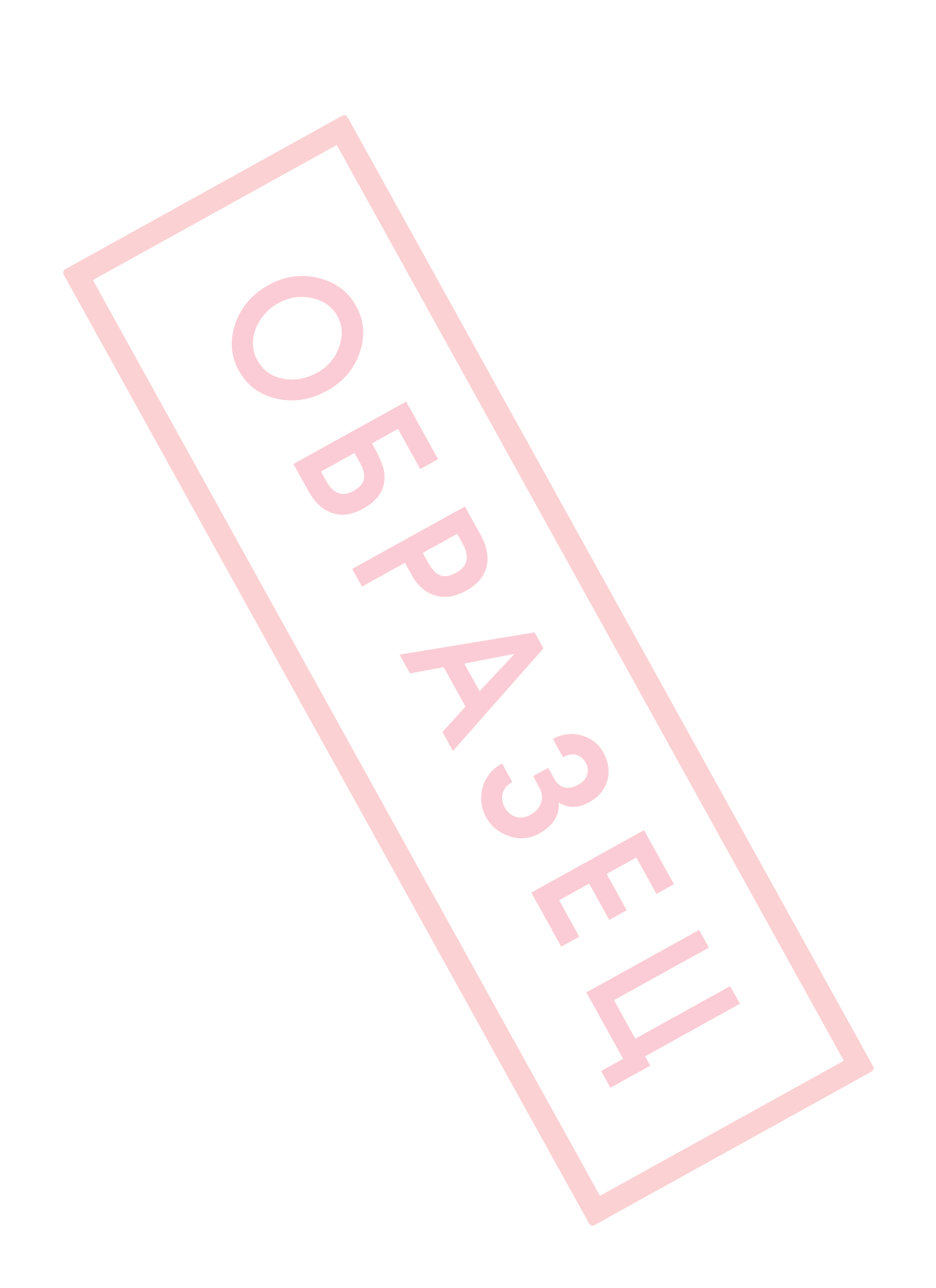 г. Омск                             			     	                                                                               "___" ____________ 201__г.ИП Колошеева Маргарита Николаевна, именуемый в дальнейшем Арендодатель, с одной стороны, и _____________________________________________________________________________________________________________________________, именуемый в дальнейшем Арендатор с другой стороны, заключили настоящий договор о следующем:1. Предмет договора1.1. Арендодатель представляет Арендатору  гостиничный номер  в аренду  на  ____ (____________________)суток, с «___» ____________ 201__ года, __ часов __ минут, по «___» ____________ 201__ года, __ часов __ минут,  по адресу: 644042, г. Омск, пр-зд Спортивный,  дом № 1, номер с кухней и душем №___ (отсчет ведется от входной двери).2. Обязанности сторон.2.1. Арендодатель обязуется:2.1.1. Предоставить Арендатору жилое помещение в пригодном для проживания состоянии, включая  постельное белье,  полотенца и тапочки. При этом Арендодатель гарантирует, что обладает всеми правами на эксплуатацию данного помещения.2.1.2. Предоставить Арендатору право пользования электроэнергией, горячим и холодным водоснабжением. При этом оплата потребленных Арендатором  коммунальных  услуг производится за счет Арендодателя..2.1.3. В течение срока действия настоящего Договора не изменять арендную плату. 2.1.4.Производить бесплатную уборку комнаты, смену постельного белья и полотенца, по просьбе Арендатора, при длительном проживании, но не чаще одного раза в три дня.2.2. Арендатор обязуется:2.2.1. Соблюдать и выполнять предусмотренные законодательством требования, предъявляемые к пользованию жилым помещением;2.2.2. Использовать арендуемое жилое помещение  по назначению и без ущемления жилищных и иных прав и свобод других граждан, то есть для проживания Арендатора либо других лиц, совместно с ним проживающих, согласно  настоящему Договору. Не использовать жилое помещение для проведения праздников, вечеринок и других видов коллективных собраний.2.2.3. Не сдавать жилое помещение в субаренду.2.2.4. Бережно относиться к жилому помещению, санитарно-техническому и иному оборудованию, обеспечить их сохранность и правильную эксплуатацию. При обнаружении неисправностей в помещении, немедленно проинформировать о них Арендодателя и соответствующую аварийную службу, информация о которых указана в Приложении 1;2.2.5. Содержать в чистоте и порядке жилое и подсобное помещения; не курить в квартире; соблюдать чистоту и порядок в подъездах, на лестничных площадках и в других местах общего пользования многоквартирного дома. Не допускать сбрасывания в санитарный узел мусора и отходов, засоряющих канализацию;2.2.6. Соблюдать правила пожарной безопасности при пользовании электрическими, газовыми и другим приборами;2.2.7. Не нарушать покой других жильцов по квартире, по лестничной клетке или жилого дома в целом. В период с 22.00  до 9.00 в арендуемом  жилом помещении должна соблюдаться тишина. 2.2.8. Допускать в дневное время, а при авариях или иных форс мажорных обстоятельствах и в ночное время, в арендуемое жилое помещение  работников Арендодателя или самого Арендодателя, а также представителей предприятий по обслуживанию и ремонту жилья для проведения осмотра и ремонта конструкций и технических устройств комнаты (по согласованию сторон).2.2.9. Освободить арендуемое жилое помещение по истечении срока действия настоящего договора и сдать ключи от него. При выезде сдать Арендодателю  жилое и подсобные помещения, санитарно-техническое и иное оборудование в надлежащем исправном состоянии, предупредив о времени выселения Арендатора не ранее чем за один час до предполагаемого выселения.2.3. При временном отсутствии Арендатора либо других лиц, совместно с ним проживающих, Арендатор не освобождается от обязанностей, предусмотренных пунктами 2.2, настоящего договора.3. Права сторон.3.1. Арендодатель имеет право:3.1.1. Требовать от Арендатора своевременного внесения платы за аренду.3.1.2. Требовать от Арендатора освобождения жилого помещения по истечении срока договора аренды.3.1.3. Предоставить Арендатору дополнительные услуги такие как, трансферты по городу, предоставление автомобиля с водителем, аренда сотового телефона, предоставление сопровождающего, экскурсионные услуги, которые оплачивают отдельно согласно прейскуранту Арендодатель и по предварительной договоренности сторон.3.1.4. В случае невозможности по уважительным причинам предоставить Арендатору забронированное им жилое помещение, предоставить  другое аналогичное жилое помещение. 3.1.5. Получить от Арендатора копию документа удостоверяющего  его личность, на срок действия настоящего договора или до момента урегулирования споров.3.1.7. Производить видеосъемку в местах общего пользования и придомовой территории арендуемого жилого помещения.3.2. Арендатор имеет право:3.2.1. Разрешить (при обязательном уведомлении и согласии Арендодателя)  временное проживание, в снятом им, по настоящему договору,  жилом помещении,  других граждан (временных жильцов) без взимания с них платы за пользование жилым помещением и на условиях полной ответственности за указанных граждан. Вселение временных жильцов допускается лишь при условии соблюдения установленной нормы жилой площади;3.2.2. Продлить срок проживания в арендуемом  жилом помещение, при этом он обязан проинформировать          Арендодателя  не позднее, чем за сутки до выселения и внести соответствующую доплату за проживание, при условии, если данное жилое помещение не забронировано по истечению  срока действия данного договора. 4. Ответственность сторон.4.1. Ответственность Арендодателя:4.1.1. Арендодатель не несет ответственности за сохранность вещей, ценностей и документов Арендатора, оставленных в жилом помещении, равно как авто и других видов транспорта Арендатора, паркуемых вблизи жилого помещения. 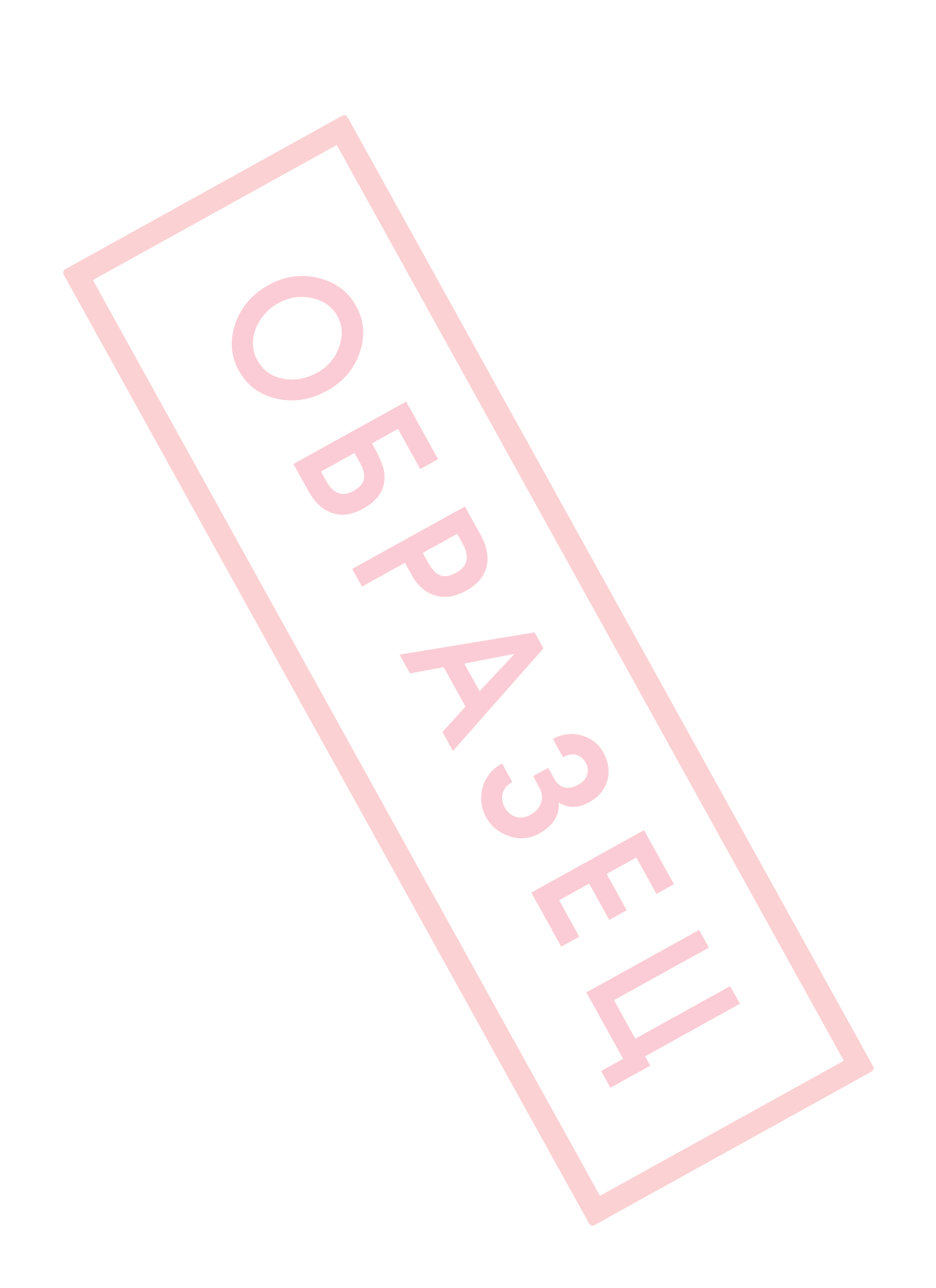 4.2. Ответственность Арендатора: 4.2.1. Оплатить в соответствии с действительными расходами Арендодателя либо устранить за свой счет  любые повреждения жилого помещения и/или оснащения, мебели и оборудования, а также ремонт или замену поврежденного санитарно-технического и иного оборудования, если указанные повреждения произошли по вине Арендатора или лиц, совместно с ним проживающих,  в  соответствие с законодательством РФ.4.2.2. За не соблюдения п. 2.2.2, п. 2.2.3, п. 2.2.5, п.2.2.7, п.2.2.9.  Арендатор оплачивает штраф, в размере 1000 (одна тысяча) рублей.5. Порядок и условия оплаты.5.1. По соглашению сторон договором устанавливается плата за аренду жилого помещения в размере_________ (______________________________________) рублей в сутки. Общая сумма арендной платы составляет ______________ (____________________________________________________________________) рублей. 5.2. При подписании договора Арендатором вносится Арендодателю залоговая сумма в размере ________                                                       ( _________________  ) рублей, которая удерживается Арендодателем на протяжении всего периода аренды жилого  помещения без начисления процентов и  выступает гарантией надлежащего исполнения обязательств Арендатором, и возвращается Арендодателем  в момент приема-передачи  жилого помещения по окончании срока аренды.5.3. Оплата арендуемого жилого помещения  производится единовременно за весь срок проживания, указанного в настоящем договоре.5.4. Оплата производится посредством внесения наличных денежных средств Арендодателю, или посредством безналичного перечисления денежных средств на расчетный счет Арендодателя по согласованию сторон.6. Срок действия и порядок расторжения договора.6.1. Настоящий договор  вступает в силу с момента предоставления жилого помещения Арендатору, на срок указанный в п. 1.1.6.2. Настоящий договор  может быть расторгнут в одностороннем порядке в случае невыполнения  своих обязательств одной из сторон, при этом сумма за неиспользованный период проживания переходит в право пользования стороне инициатору.7. Заключительные условия.7.1. Факт подписания данного договора одновременно  является подтверждением того, что Арендатор принял от Арендодателя жилое помещение и все его оборудование, оснащение и элементы интерьера, а именно:указанное в Акте прием-передача,  в технически исправном состоянии,  и без наружных повреждений.7.2. Возникшие при исполнении настоящего договора споры между сторонами разрешаются согласно законодательству РФ.6.3. Настоящий договор составлен в 2-х экземплярах, имеющих одинаковую юридическую силу, один из которых находится у Арендодателя, другой - у Арендатора.                                                                                    8. Акт приема-передачи жилого помещения.Арендодатель и Арендатор составили настоящий акт о нижеследующем:                                                                                                                                                                                                                                                                         8.1. Арендодатель передал, а Арендатор принял жилое помещение, указанное в п. 1.1, в соответствии с настоящим договором аренды жилого помещения .                                                                                                                                                                                                                                                                                                 8.2.Арендодатель передал Арендатору ключи в количестве ____ комплектов.                                                                                            8.3.Вместе с жилым помещением передаётся во временное пользование следующая мебель и бытовая техника:                          Мебель и предметы интерьера: диван-кровать с матрасом и чехлом; стул с подушкой; стол; диванные подушки с чехлами 4 ш; часы будильник; стеллаж; зеркало; вешалка напольная; комплект штор; торшер; комплект картин.                                                    Кухонные и столовые приборы: стеклянная посуда 5 ед.;  кастрюля с крышкой; сковорода с крышкой; столовые приборы 2 комплекта по 4 ед.; кухонные приборы  4 ед.; набор для специй 3 предмета.                                                                                                   Бытовая техника: телевизор + пульт; холодильник; электроплита; микроволновая печь; чайник; фен.Постельные принадлежности: подушки 2 шт; одеяло;  постельное белье 1 комплект; тапочки; комплект полотенец _____ предмета.Сан.узел: зеркало; душевая кабина; раковина с пьедесталом; унитаз с бочком; мусорное ведро; коврик; дозатор для мыла; стакан под зубные щетки.                                                                                                                                                                                                   8.4. Арендатор претензии по техническому или санитарному состоянию жилого помещения, мебели и бытовой технике не имеет (указать, если таковые имеются): 
__________________________________________________________________________________________________________________________________________________________________________________________________________________________________________________________________________9.Реквизиты и подписи сторон.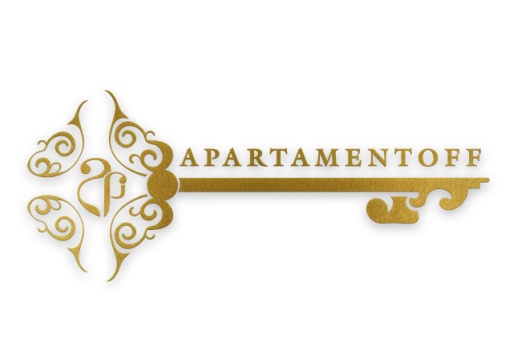 Apartamentoff. Сеть домашних мини-отелей.Tel: 8(3812)34-66-99, mob: 8-965-989-00-80Сайт: Apartamentoff.ruEmail: аpartamentoff@yandex.ruЛогин  WI-FI : WiFiDom.ru -8794Пароль WI-FI : 879wtxmWTX                   АрендодательИП Колошеева Маргарита НиколаевнаЮридический адрес: 644014, г. Омск,ул. Репина 1-я, д. 25 АКонтактный телефон: 8(3812) 48-66-84ОГРН 312554313500055ИНН 550509559911Расчетный счет: 40802810645000061317Банк: Омское отделение № 8634Сбербанка России ОАО г. Омскк/сч: 30101810900000000673БИК 045209673Индивидуальный предприниматель:__________________/Колошеева М.Н./М.П.                           АрендаторФИО ________________________________________________________________________________________________________________________Паспорт    серия  _____________________________________________Номер ________________________________________________________Кем выдан _________________________________________________________________________________________________________________Когда выдан __________________________________________________Адрес регистрации__________________________________________________________________________________________________________________________/___________________/